ул. Набережная, д.12, с. Маар, Нюрбинский район, РС(Я), 678455,  тел./факс   8(41134) 44-4-74,    E-mail: qboupu3@mail.ruот «18» февраля 2019 г.В 2019-2020 учебном году ГБПОУ РС(Я) «Нюрбинский техникум» Ведёт приём по следующим профессиям среднего профессионального образования:Подготовка специалистов среднего звена на базе 9 класса:  08.01.07 «Мастер общестроительных работ», срок обучения 2 года 10 месяцев Арматурщик; Электросварщик ручной сварки.Подготовка квалифицированных рабочих и служащих на базе 11 класса.  21.01.03 «Машинист на открытых горных работах», срок обучения 10 месяцев  Машинист экскаватора;  Машинист бульдозера;  35.01.14 Мастер по обслуживанию и ремонту машинно-тракторного парка, срок обучения 10 месяцев  Мастер наладчик по техническому обслуживанию машинно-тракторного парка;Водитель автомобиля. 21.10.10 «Ремонтник горного оборудования», срок обучения 10 месяцев  электрослесарь по обслуживанию и ремонту оборудования (3-4 разряда);  слесарь по обслуживанию и ремонту оборудования (3-4 разряда) ; ________________________________________________________________________________Реквизиты: 678455 РС (Я), Нюрбинский район, с. Маар ул. Набережная 12Государственное бюджетное профессиональное образовательное учреждение Республики Саха (Якутия) «Нюрбинский техникум».ИНН 1419002657  КПП 141901001 р/с 40601810100003000001л/с 20076019170 в МФ РС (Я) (ГБПОУ РС(Я) «Нюрбинский  техникум» ГРКЦ НБ РС (Я) Банка России г. ЯкутскБИК 049805001e.mail: qboupu3@mail.ru  тел/факс. 8(411)34-44-474Директор:                                          Семенов Николай Николаевич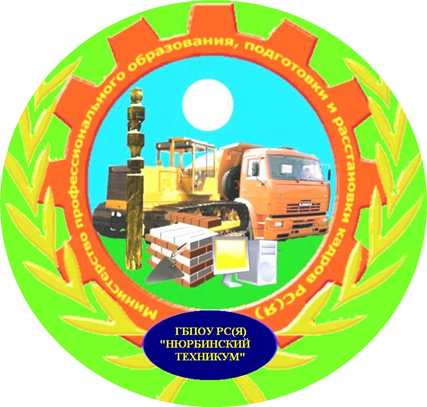   Министерствообразования и науки 
Республики Саха (Якутия)Государственное бюджетное профессиональное образовательное учреждение Республики Саха (Якутия) «Нюрбинский техникум»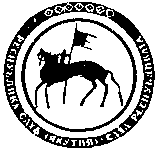 Саха Өрөспүүбүлүкэтин
үөрэхтээhиңңэ уонна наука5а министиэристибэтэСаха Өрөспүүбүлэкэтингосударственнай бюджетнай профессиональнай үөрэхтээһин тэрилтэтэ «Ньурбатаа5ы техникум» 